6331Sayılı İş Sağlığı ve Güvenliği Kanunu, 29.12.2012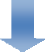                   İş Sağlığı ve	                   tarih ve 28512 sayılı İş Sağlığı Ve Güvenliği HizmetleriGüvenliği  Biriminin                               Yönetmeliği doğrultusunda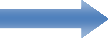 Kuruluşu                                                  İş Sağlığı ve Güvenliği Birimi kurulurKurumun İşyeri Tehlike Sınıfı (Nace Kodu 7272 ) 28509 Sayılıİş Sağlığı Ve Güvenliğine İlişkin İşyeri Tehlike SınıflarıTebliğine göre belirlenir.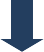 Personel Dairesi Başkanlığından alınan verilere göre çalışan sayısı tespit edilirÇalışan sayısına göre 6331 Sayılı İş Sağlığı ve GüvenliğiKanunu, 29.12.2012 tarih ve 28512 sayılı İş Sağlığı ve Güvenliği Hizmetleri Yönetmeliği doğrultusunda İl Sağlık Müdürlüğü ve bağlı birimlerine İş Güvenliği Uzmanı ve İşyeri Hekimi Görevlendirilir.Sıralı Amirlerce imzalanan görevlendirmeMakam  Onayına gönderilir.